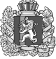 Орловский сельский Совет депутатовДзержинского районаКрасноярского краяРЕШЕНИЕ
      с. Орловка29.08.2022 г.			                                                          № 20-96 р         	                            О внесении изменений в решение Орловского сельского Совета депутатов от 29.12.2016 г. № 9-31 р «Об оплате труда выборных должностных лиц органов местного самоуправления, осуществляющих свои полномочия на постоянной основе и муниципальных служащих в органах местного самоуправления администрации Орловского сельсовета»       На основании Бюджетного Кодекса РФ, Закона Красноярского края от 07.04.2022 № 3-623 «О внесении изменений в Закон края «О краевом бюджете на 2022 год и плановый период 2023-2024 годов», статьи 19 Устава  Орловского сельсовета, Орловский сельский Совет депутатов  РЕШИЛ:   Приложение № 2 к решение Орловского сельского Совета депутатов от 29.12.2016 г. № 9-31 р «Об оплате труда выборных должностных лиц органов местного самоуправления, осуществляющих свои полномочия на постоянной основе и муниципальных служащих в органах местного самоуправления администрации Орловского сельсовета» изложить в новой редакции, в соответствии с приложением к настоящему Решению.         2. Контроль за исполнение решения  возложить на главного бухгалтера Пастушенко Е.Р.        3. Настоящее Решение вступает в силу в день, следующий за днем его официального опубликования в периодическом печатном издании «Депутатские вести».И.О. председателя Орловского сельского Совета депутатовЗаместитель председателя Орловского сельского Совета депутатов                                         А.И. Иванова                                 Приложение                                                                               к решению Орловского 	сельского Совета депутатов                                                                                       от 29.08.2022 г. № 20-96 рЗначения размеров должностных окладов муниципальных служащих
(рублей в месяц)Наименование должностиДолжностной ОкладЗаместитель главы сельсовета5642Главный бухгалтер5105Специалист 1 категории4599